(नमूना को लागि मात्र)जनकपुरधाम उपमहानगर पालिका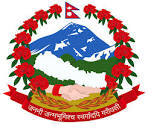 जनकपुरधाम, धनुषामधेस प्रदेश, नेपाल ।पत्र संख्या:-२०७९।०८०चलानी नं.:-								मिति:-२०७९।०४।०६	विषय:-छोरी शिक्षा बीमा/मुद्दती बचत कार्यक्रममा सहभागी गराइदिनुहुन सिफारिस गरिएको सम्बन्धमा।श्री शिक्षा विकास निर्देशनालय,मधेस प्रदेश, जनकपुरधाम धनुषा, नेपाल।	उपरोक्त सम्बन्धमा जिल्ला ................... गा.पा./न.पा./उ.मा.न.पा./म.न.पा. .................. वडा नं........ ................. मा बस्ने श्री/श्रीमती ............................ ले यस कार्यालयमा दिएको निवेदन अनुसार श्री (बुवा)......................... र श्रीमती (आमा) ................................. को छोरी जन्म मिति ............................ गतेमा श्री...................... जन्म भएकोले मुख्यमन्त्री बेटी पढाऊ, बेटी बचाऊ  अभियान कार्यक्रम अन्तर्गत छोरी शिक्षा विमा/मुद्दती बचत खाता कार्यक्रमा सहभागी गराइदिनुहुन सिफारिस साथ अनुरोध छ।